РЕПУБЛИКА БЪЛГАРИЯМинистерство на земеделието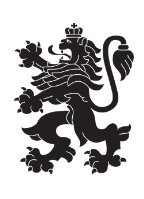 Областна дирекция „Земеделие“ – гр.ПазарджикЗАПОВЕД№ РД-07-98/ 09.08.2022г.Гр. ПазарджикСъс Заповед № РД-07-79/05.08.2022 г. на директора на ОД „Земеделие” гр. Пазарджик, издадена на основание чл. 37в, ал. 1 от ЗСПЗЗ, е определена комисия, която да ръководи сключването на споразумения за ползване на земеделски земи в землището на с. Мененкьово,  община Белово, за стопанската 2022 -2023 г В издадената Заповед № РД-07-79/05.08.2022 г. на директора на ОД „Земеделие” гр. Пазарджик на ред „единадесети” от долу на горе е изписано „3. Румен Антонов – кмет на с. Мененкьово или ….“, което административния орган приема за допусната очевидна фактическа грешка.            Във връзка с установеното, на основание чл. 62, ал. 2 и ал. 3 от Административно процесуалния кодекс /АПК/ ИЗМЕНЯМ:         Заповед № РД-07-79/05.08.2022 г. на директора на ОД „Земеделие” гр. Пазарджик, както следва:На ред „единадесети” от долу на горе думите „3. Румен Антонов – кмет на с. Мененкьово или ….“ да се четат „3. Румен Иванов – кмет на с. Мененкьово или ….”         В останалата си част  Заповед № РД-07-79/05.08.2022 г. на Директора на Областна Дирекция ,,Земеделие“ гр. Пазарджик не се променя.Настоящата  Заповед да се счита за неразделна част от Заповед № РД-07-79/05.08.2022 г. на Директора на Областна Дирекция ,,Земеделие“ гр. Пазарджик.На основание чл. 72б, ал. 1 от ППЗСПЗЗ, заповедта да се обяви в сградата на кметство с. Мененкьово и в сградата на общинска служба по земеделие гр. Септември, офис Белово и да се публикува на интернет страниците на община Белово и на областна дирекция "Земеделие" гр. Пазарджик. 

Кръстьо Йорданов Костадинов (Директор)
Дирекция Администативно-правна финанасово-стопанска дейност и човешки ресурси
09.08.2022г. 10:40ч.
ОДЗ-Пазарджик


Електронният подпис се намира в отделен файл с название signature.txt.p7s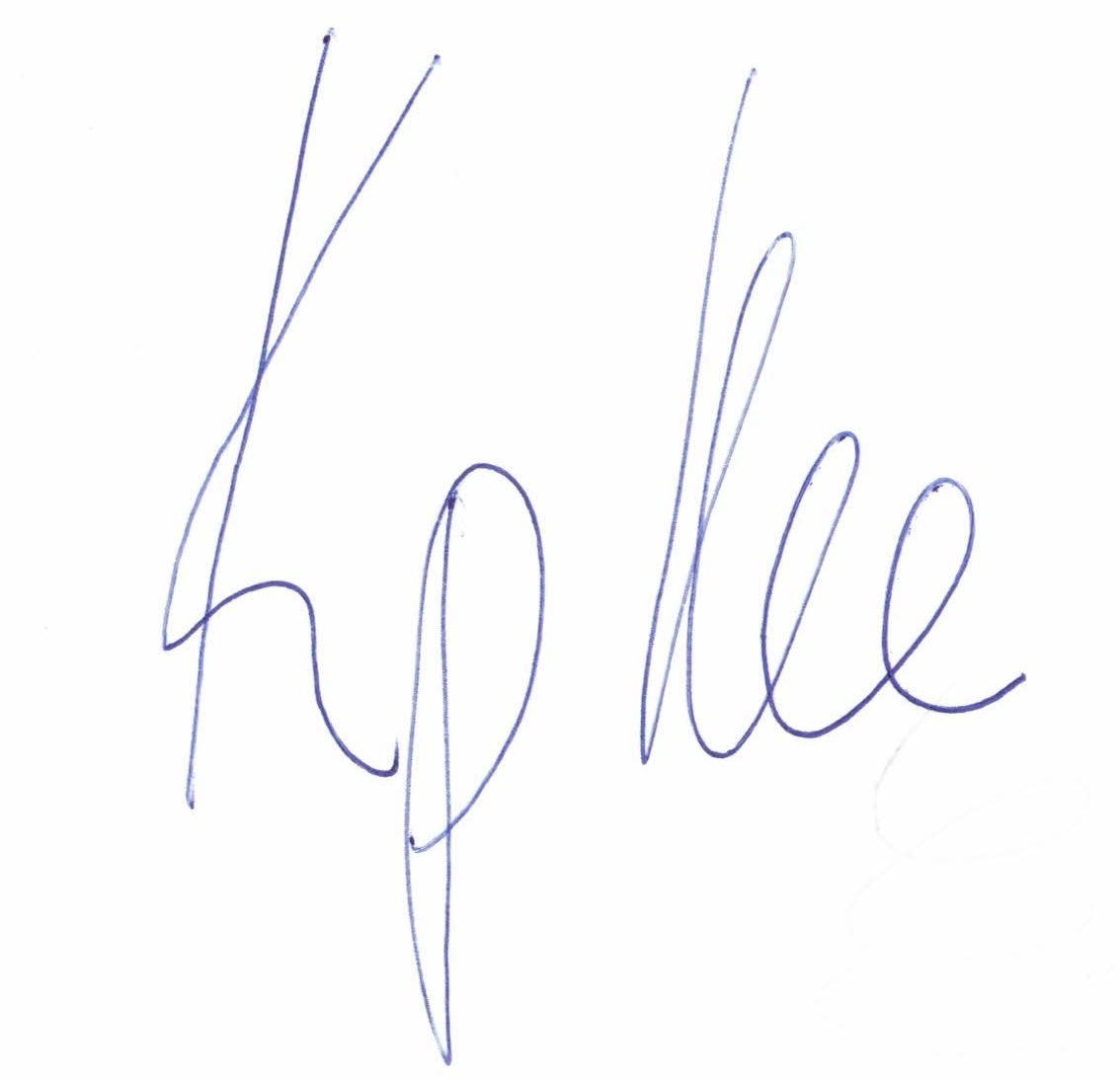 